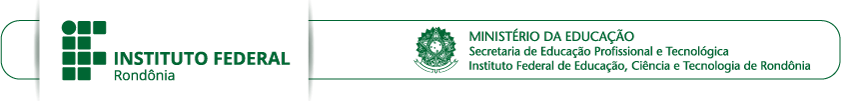 ANEXO IFORMULÁRIO DA PROPOSTA PROJETO DE EXTENSÃOQUADRO DE CRITÉRIOS:CRONOGRAMA:Ariquemes,	de	de 2021.TÍTULO DO PROJETO:TÍTULO DO PROJETO:TÍTULO DO PROJETO:TÍTULO DO PROJETO:DADOS DO COORDENADOR DO PROJETODADOS DO COORDENADOR DO PROJETODADOS DO COORDENADOR DO PROJETODADOS DO COORDENADOR DO PROJETONome:Nome:Nome:Nome:CPF:CPF:SIAPE:SIAPE:RG:RG:Órgão expedidor:Órgão expedidor:Telefone: (       )Telefone: (       )Telefone: (       )Telefone: (       )E-mail:E-mail:E-mail:E-mail:Dados Bancários: Banco:	Ag.:	Conta Corrente:Dados Bancários: Banco:	Ag.:	Conta Corrente:Dados Bancários: Banco:	Ag.:	Conta Corrente:Dados Bancários: Banco:	Ag.:	Conta Corrente:COLABORADOR(ES) DO PROJETOCOLABORADOR(ES) DO PROJETOCOLABORADOR(ES) DO PROJETOCOLABORADOR(ES) DO PROJETONOMERG/ORGÃO EXPEDIDORCPFSIAPE1.2.3.4.5.6.7.DADOS DO ESTUDANTE QUE RECEBERÁ O AUXÍLIODADOS DO ESTUDANTE QUE RECEBERÁ O AUXÍLIODADOS DO ESTUDANTE QUE RECEBERÁ O AUXÍLIODADOS DO ESTUDANTE QUE RECEBERÁ O AUXÍLIODADOS DO ESTUDANTE QUE RECEBERÁ O AUXÍLIODADOS DO ESTUDANTE QUE RECEBERÁ O AUXÍLIONome:Nome:Nome:Nome:Nome:Nome:CPF:CPF:CPF:CPF:CPF:CPF:RG/Órgão expedidor:RG/Órgão expedidor:RG/Órgão expedidor:RG/Órgão expedidor:RG/Órgão expedidor:RG/Órgão expedidor:Dados Bancários:	Banco:	     Ag.:	     Conta Corrente:Dados Bancários:	Banco:	     Ag.:	     Conta Corrente:Dados Bancários:	Banco:	     Ag.:	     Conta Corrente:Dados Bancários:	Banco:	     Ag.:	     Conta Corrente:Dados Bancários:	Banco:	     Ag.:	     Conta Corrente:Dados Bancários:	Banco:	     Ag.:	     Conta Corrente:Curso/Turma/Turno:Curso/Turma/Turno:Curso/Turma/Turno:Curso/Turma/Turno:Curso/Turma/Turno:Curso/Turma/Turno:Nome:Nome:Nome:Nome:Nome:Nome:CPF:CPF:CPF:CPF:CPF:CPF:RG/Órgão expedidor:RG/Órgão expedidor:RG/Órgão expedidor:RG/Órgão expedidor:RG/Órgão expedidor:RG/Órgão expedidor:Dados Bancários:	Banco:	     Ag.:	     Conta Corrente:Dados Bancários:	Banco:	     Ag.:	     Conta Corrente:Dados Bancários:	Banco:	     Ag.:	     Conta Corrente:Dados Bancários:	Banco:	     Ag.:	     Conta Corrente:Dados Bancários:	Banco:	     Ag.:	     Conta Corrente:Dados Bancários:	Banco:	     Ag.:	     Conta Corrente:Curso/Turma/Turno:Curso/Turma/Turno:Curso/Turma/Turno:Curso/Turma/Turno:Curso/Turma/Turno:Curso/Turma/Turno:ESTUDANTES COLABORADORES VOLUNTÁRIOS (se houver)ESTUDANTES COLABORADORES VOLUNTÁRIOS (se houver)ESTUDANTES COLABORADORES VOLUNTÁRIOS (se houver)ESTUDANTES COLABORADORES VOLUNTÁRIOS (se houver)ESTUDANTES COLABORADORES VOLUNTÁRIOS (se houver)ESTUDANTES COLABORADORES VOLUNTÁRIOS (se houver)NOMENOMECPFCPFCPFCURSONATUREZA DA PROPOSTANATUREZA DA PROPOSTANATUREZA DA PROPOSTANATUREZA DA PROPOSTANATUREZA DA PROPOSTANATUREZA DA PROPOSTAMODALIDADESMODALIDADESMODALIDADESMODALIDADESMODALIDADESMODALIDADESModalidade 1Modalidade 1Modalidade 6Modalidade 6Modalidade 2Modalidade 2Modalidade 7Modalidade 7Modalidade 3Modalidade 3Modalidade 8Modalidade 8Modalidade 4Modalidade 4Modalidade 9Modalidade 9Modalidade 5Modalidade 5Modalidade 10Modalidade 10DO PROJETODO PROJETODO PROJETODO PROJETODO PROJETOParcerias: (Empresas, Instituições)Parcerias: (Empresas, Instituições)Parcerias: (Empresas, Instituições)Parcerias: (Empresas, Instituições)Parcerias: (Empresas, Instituições)Local de Realização:(	) Ambiente Virtual. QUAL?  	                                                                                                                                  (    ) Ambiente da empresa/Instituição parceira(	) Ambiente do campus e Ambiente da empresa/Instituição parceiraLocal de Realização:(	) Ambiente Virtual. QUAL?  	                                                                                                                                  (    ) Ambiente da empresa/Instituição parceira(	) Ambiente do campus e Ambiente da empresa/Instituição parceiraLocal de Realização:(	) Ambiente Virtual. QUAL?  	                                                                                                                                  (    ) Ambiente da empresa/Instituição parceira(	) Ambiente do campus e Ambiente da empresa/Instituição parceiraLocal de Realização:(	) Ambiente Virtual. QUAL?  	                                                                                                                                  (    ) Ambiente da empresa/Instituição parceira(	) Ambiente do campus e Ambiente da empresa/Instituição parceiraLocal de Realização:(	) Ambiente Virtual. QUAL?  	                                                                                                                                  (    ) Ambiente da empresa/Instituição parceira(	) Ambiente do campus e Ambiente da empresa/Instituição parceiraCarga horária total prevista para o projeto:Carga horária total prevista para o projeto:Carga horária total prevista para o projeto:Carga horária total prevista para o projeto:Carga horária total prevista para o projeto:OFERTA DE CURSOOFERTA DE CURSOOFERTA DE CURSOOFERTA DE CURSOOFERTA DE CURSOCurso de:Curso de:Curso de:Curso de:Curso de:Área de formação:Área de formação:Área de formação:Área de formação:Área de formação:Carga Horária:Carga Horária:Carga Horária:Carga Horária:Carga Horária:Número de vagas (Número de vagas () Mínimoe(	)MáximoPúblico-alvo:Público-alvo:Público-alvo:Público-alvo:Público-alvo:PRESTAÇÃO DE SERVIÇOPRESTAÇÃO DE SERVIÇOPRESTAÇÃO DE SERVIÇOPRESTAÇÃO DE SERVIÇOPRESTAÇÃO DE SERVIÇOConsultoria (	)Consultoria (	)Assessoria(	)Área: (Empreendedora/Técnica/Ambiental/Tecnológica)Área: (Empreendedora/Técnica/Ambiental/Tecnológica)Área: (Empreendedora/Técnica/Ambiental/Tecnológica)Área: (Empreendedora/Técnica/Ambiental/Tecnológica)Área: (Empreendedora/Técnica/Ambiental/Tecnológica)Nome da Empresa/Instituição:Nome da Empresa/Instituição:Nome da Empresa/Instituição:Nome da Empresa/Instituição:Nome da Empresa/Instituição:CNPJ/MF;CNPJ/MF;CNPJ/MF;CNPJ/MF;CNPJ/MF;Inscrição Estadual:Inscrição Estadual:Inscrição Estadual:Inscrição Estadual:Inscrição Estadual:Ramo de Atividade:Ramo de Atividade:Ramo de Atividade:Ramo de Atividade:Ramo de Atividade:Endereço:Endereço:Endereço:Endereço:Endereço:Nome do(s) Proprietário(s)Nome do(s) Proprietário(s)Nome do(s) Proprietário(s)Nome do(s) Proprietário(s)Nome do(s) Proprietário(s)É parceria do campus (	) Sim	(	) Não(Caso não seja parceira devera formalizar termo de parceira com CIEEC)É parceria do campus (	) Sim	(	) Não(Caso não seja parceira devera formalizar termo de parceira com CIEEC)É parceria do campus (	) Sim	(	) Não(Caso não seja parceira devera formalizar termo de parceira com CIEEC)É parceria do campus (	) Sim	(	) Não(Caso não seja parceira devera formalizar termo de parceira com CIEEC)É parceria do campus (	) Sim	(	) Não(Caso não seja parceira devera formalizar termo de parceira com CIEEC)DETALHAMENTO DA PROPOSTA:Descrever a proposta e preencher o quadro de critérios.DETALHAMENTO DA PROPOSTA:Descrever a proposta e preencher o quadro de critérios.DETALHAMENTO DA PROPOSTA:Descrever a proposta e preencher o quadro de critérios.DETALHAMENTO DA PROPOSTA:Descrever a proposta e preencher o quadro de critérios.ITEMCRITÉRIOSCRITÉRIOSPONTUAÇÃO DE REFERÊNCIAPONTUAÇÃO OBTIDA1JustificativaAlcance em número de matrícula de público alvo acima de 40 alunos previstos na proposta do PPC do curso FIC.101JustificativaImpacto nos arranjos produtivos locais, sociais e culturais.5PONTUAÇÃO    MÁXIMAPONTUAÇÃO    MÁXIMAPONTUAÇÃO    MÁXIMA152Público-alvoEmpoderamento da Mulher. (Oferta exclusiva para o público feminino)102Público-alvoPúblico misto, em situação de vulnerabilidade, (Assentamentos, Quilombolas, Ribeirinhos, Indígenas).102Público-alvoPúblico misto, não considerado em situação de vulnerabilidade52Público-alvoParceria firmada em Termo de Cooperação.5PONTUAÇÃO MÁXIMAPONTUAÇÃO MÁXIMAPONTUAÇÃO MÁXIMA303MetodologiaProcedimentos de execução em ambiente virtual e ou híbrido.153MetodologiaDesdobramento em mais de duas modalidades extensionistas53MetodologiaFormas de aproveitamento dos recursos em favor do fortalecimento do perfil do curso no aluno.5PONTUAÇÃO MÁXIMAPONTUAÇÃO MÁXIMAPONTUAÇÃO MÁXIMA254ResultadosDesenvolvimento e ou transferência de produtos/serviços tecnológicos.204ResultadosApresentação dos resultados em eventos virtuais e posterior desdobramento em socialização   presencial (pós pandemia).54ResultadosGeração de produto em forma de Publicação de artigo ou capítulo em obra, em anais do IFRO ou externo.5PONTUAÇÃO MÁXIMAPONTUAÇÃO MÁXIMAPONTUAÇÃO MÁXIMA30PONTUAÇÃO TOTALPONTUAÇÃO TOTALPONTUAÇÃO TOTAL100JUSTIFICATIVA:Descrever a justificativaOBJETIVOS:Indicar os objetivosMETODOLOGIA:Descrever a metodologia usada.ACOMPANHAMENTO E AVALIAÇÃO DO PROJETO:Como será feito o acompanhamento do projeto.Ativi dade sResponsáveisMeses / AnoMeses / AnoMeses / AnoMeses / AnoMeses / AnoMeses / AnoMeses / AnoMeses / AnoMeses / AnoMeses / AnoMeses / AnoMeses / AnoJFMAMJJASONDD